TJ Jiskra Nový Bydžov, oddíl stolního tenisu    pořádá         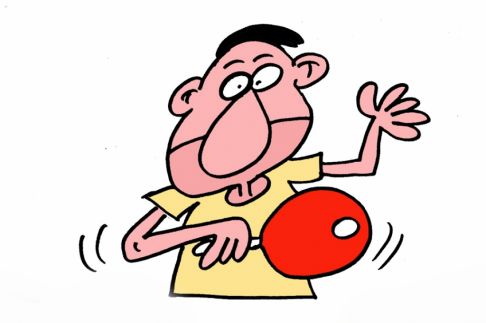 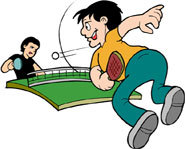 TURNAJ  VE  STOLNÍM  TENISEMemoriál ing. Vladimíra Mrázkapro závodní i neregistrované hráčev sobotu dne 11. září 2021v nové sokolovně v Novém Bydžově.Prezence od 8:00 – 8:45 hodin, začátek turnaje v 9 hodin.Systém turnaje bude stanoven podle počtu účastníků.Míče Joola Flash Přihlášky se zasílají na e-mail:  mrazek.jiri@gmail.com (do přihlášky uveďte: příjmení a jméno; mateřský klub; soutěž)Pro přihlášené do 7.9.2021 činí startovné 100 Kč. Pro přihlášené na místě 150 Kč. Startovné bude vybíráno na místě.Občerstvení zajištěno. 